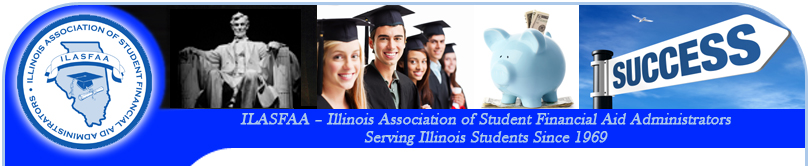 2019-2020  ILASFAA AWARD AND RECOGNITION NOMINATIONAward being nominated for:   New Professional Award			 Sustained Service Award	 Meritorious Service Award			 Lifetime Achievement Award	Descriptions of the awards are available here: https://www.ilasfaa.org/awards.php	Nominator Name: _________________________________________________________________________E-mail: __________________________________________     Phone: ______________________________Why are you nominating this individual for the award?  ________________________________________________________________________________________________________________________________________________________________________________________________________________________________________________________________________________________________________________________________________________________________________________________________________________________________________________________________________________________________________________________________________________________________________________________________________________________________________________________________________________________________________________________________________________________________________________________________________________________________________________________________________________________________________________